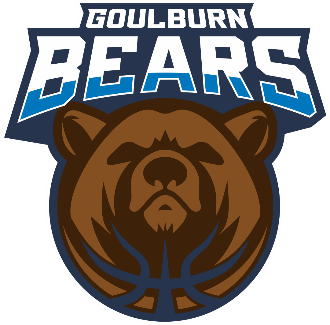 GOULBURN BASKETBALL ASSOCIATION REGULATIONS.AMENDED APRIL 2023THESE REGULATIONS WERE ADOPTED BY THE BOARD OF GOULBURN BASKETBALL IN FEBRUARY 2023THESE REGULATIONS SHALL AT ALL TIMES BE USED IN CONJUNCTION WITH, AND SUBSERVANT WITH THE ASSOCIATION’S CONSTITUTION.1.0	COMPETITION:All games both Junior and Senior will be played as per the official F.I.B.A rules along which any modified rules as listed in these regulations. These may be amended form time to time by the Board of Management.All Senion and Junior members shall pay a nomination fee as their game fee. All players are to be fully financial by round 3 of the competition unless other arrangements have been approved by competition supervisor.A team must have 3 Three members of their original team present on the court at the time the game is scheduled to commence, and only 2 two players may be borrowed to complete a team.Players mentioned in 3.2 must be borrowed from a lower grade, or if it is the lowest grade, than players may be borrowed for the same grade. If not possible, players may be borrowed from the same grade if approved by competition supervisor.Substitutes cannot be borrowed.No player is permitted to play in any more than one team in any one grade, allowance will be made for Junior rep teams playing in the local competiton, where a player may play for their club team as well as the rep team, but the player must play for their club team when the team play each other.3.5	Junior and Senior players may play in 2 two different grades, but no player will be permitted to drop a grade without approval from the grading committee.3.51	Players playing in the Open or Youth league teams must play A Grade and if they desire to play in another team in a lower grade they must seek prior approval from competition committee/supervisor.  This decision from the committee will be final. To be eligible to play in the Goulburn Basketball Association competition A person must have written permission from their last governing Association.Any player registered with the Goulburn Basketball Association wishing to play at another Association must receive written clearance from the Board of Management.If you are a representative player for Goulburn either Junior or Senior and reside in Goulburn you must play in the local competition unless approval for otherwise is given by Board of ManagementAll teams shall provide a competent scorer to carry out box duty for their own game. Persons under the age of 12 are not permitted in the score box unless accompanied by an adult. Teams failing to provide score bench personnel will forfeit competition points. Teams with no extra persons to provide score officials shall use one of their players. E.G If only have 5 players then team will play with 4.All teams must be in full uniform by the 3rd week of competition. Numbering of shirts shall comply with F.I.B.A rules. Players not in uniform by the 3rd week of play shall forfeit 2 game points for each player out of uniform. These points will be given to the opposition for that particular game.Any breach of these game rules by any team will result in points being removed from teams point score for that game.For the winter competition players may wear tracksuit pants and T shirts under their playing top.Any team late for the scheduled start time of a game, shall forfeit 2 points for every minute late to the opposing team. If a team is not ready to play 10 minutes after the scheduled start time, the team late shall forfeit. The team forfeiting shall receive zero points and the winning team will receive the normal 3 points for a win.Points score tables will be compiled for each competition, with teams receiving,	3 points Winpoint	Losspoints Draw0 points ForfeitExtra time shall only be played in the final series of all competitions.a) All senior competitions shall be timed at 4 x 10 minute quarters.All junior competitions shall be timed at 4 x 8 minute quarters. All mini ball competitions shall be timed at 4 x 7 minute quarters..Junior and Senior game rules refer 3.16 a, b, c.The clock shall stop for all time outs in the last 3 minutes of the 4th quarter regardless of the score.The clock shall stop for all whistles in the last minute of the 4th quarter regardless of the score.Only 1 (one) time out is permitted by each team, each half.The 3 second rules only applies to the under 12 division and above Competitions.Three point baskets shall only count in the under 14 division and above competitions.The back court rule does not apply to the under 10 division and below. SEMI FINALS, FINALS AND GRAND FINALS!In the event that 2 two teams are tied with competition point scores at the end of competition, for and against shall determine the position a team finish’s.A player must have played at least 50% for season games to be eligible for finals. However a medical certificate may be accepted in the case of injury or illness.Teams may not borrow players for any final series games, if they are short. (Must play with nominated team).Methods of playing finals (format may change at the discretion of competition committee/supervisor taking into account competition length and number of teams):1st	‘v’	2nd	=	Major Semi Final winner to progress to Grand Final, Loser will play in the Final3rd	‘v’	4th	=	Minor Semi Final winner will play in Final, Loser eliminated.Winner of Final to play in Grand Final, Loser eliminated.3.19	Timing Regulations for all Semis, Finals and Grand Finals are the same as regular season games, except for;Clock shall stop for all Timeout.Clock shall stop for all Fouled out players.In the event of a draw at full time, Extra Time shall be played for 3 minutes one way. This shall continue until there is a result. One time out shall be permitted by each team in each extra period.COURT CONDUCT AND JUDICARY.All persons, members and non members whilst attending or participating in any Goulburn Basketball Association run event shall abide by the Regulations, Codes of Conduct and adhere to good sportsmanship as required by the Australian Sports Commission.Penalties will apply for not complying with these areas.The Association Tribunal shall here all on court disciplinary incidences, and shall be appointed by the Board of Management.Any disciplinary action not involved with on court situations will be handled by the Board of Management. Refer to item 4.1 this will apply to all these situations.Association officers shall have the power to report and remove any person for failing to comply with section 4.1.Any person found guilty of damage or theft or some other illegal action shall be dealt which through criminal charges and shall be made liable to as a result to repair any damages done.An incident reporting book shall be kept and filled in by the court Supervisors. This book is to report injuries, maintenance issues, code of conduct breaches and on court issues. This book may be used by both players and referees for such complaints.COURT SUPERVISORS. ( see job description)	The decision by the court supervisor on any matter relating to the operation of the stadium and the running of the night’s competition shall be final.	If a dispute arises over a decision made by the court supervisor and the supervisor cannot resolve immediately, that a letter addressed to the secretary of the Association should be forwarded to the Board of Management to be dealt with as soon as possible.Officials, Coaches, Managers and Administrators ( see job descriptions)Each nominee for the position of Coach of a representativeteam for the Goulburn Basketball Association shall be an accredited Coach with the National Coaching Accreditation scheme, or have the ability to become accredited shortly after appointment.All positions for Coaches and Managers must be approved by the Board of Management.All adult members of the Association participating with Junior members of the Association must sign the required child protection Act form prior to taking up any duties with children involved.All Officials of the Goulburn Basketball Association shall be accredited.Referees are required to wear their uniform on all local and representative games.Referees game payment shall be set annually by the board of Management.EXPENDITURE.The Board of Management as a committee and others given prior approval by the Board of Management are the only persons authorised to spend money on the Associations behalf. The Chairmanperson with the approval of the executive including the Secretary and the Financial Director may spend up to $500.00 in the case of an emergency. This is to be ratified at the next meeting.Any member whom incurs an expense to the Association without prior approval shall be liable for that expense and shall face disciplinary action. ( May be prosecuted in a criminal Action)SectionPageItem1.03Competitions2.03Registration and Fees3.04Association Game Rules for both Senior and Junior Competitions4.07Court Conduct and Judiciary5.07Court/ Night Supervisors6.08Officials, Coaches, Managers and TeamRepresentatives, Administrators7.08Expenditure1.1Competitions will be conducted in as many grades asnecessary to provide fair competition.1.2Teams shall compete in the competition grade to which theyare eligible and may be allocated by the grading committeeto an alternative grade to provide fair competition.1.3Junior competitions will be played as under divisions in line with NSWbasketball representative guidelines 2.0REGISTRATIONS AND FEES:2.1All persons wishing to become a member of the GoulburnBasketball Association Ltd must pay the required fees.Membership includes both Junior and Senior; Players,Officials, Coaches, Administration, Team Managers, Teamrepresentatives and affiliates.2.2All persons must be registered with the Goulburn BasketballAssociation before they commence any form of activity withthe Association. Registration affiliates each member with theNew South Wales Basketball Association. (Please allowapproximately 2 weeks after payment for Registration to befinalised with NSW Basketball Ltd.2.3The Goulburn Basketball Association will not indemnify anyperson if they are not registered.2.4Any persons wishing to be a temporary member for thepurposes of playing, Coaching and Refereeing must hold asecondary registration which Goulburn and must receive aclearance from their home Association.2.5The Goulburn Basketball Association Board of Managementshall set the fees for membership prior to the commencementof competition.2.6No players will be permitted to continue to play if nomination fees are not finalised by the 3rd week of play.2.7Any team playing any unregistered or non financial personshall forfeit competition points for that game.3.0GAME RULES BOTH SENIOR AND JUNIOR COMPETITIONS: